PATIOS DINÁMICOS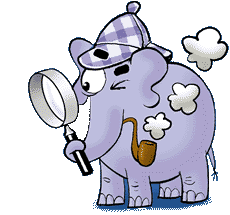 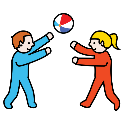 SECUENCIA DE JUEGO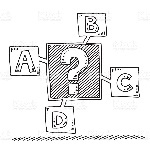 Dividiremos un grupo de 12/15 chicos en dos pequeños y designaremos a dos zombies. Cada grupo se coloca en una zona del patio (a modo de dos equipos de futbol). Cada zombie se coloca frente a su propio grupo.Un zombie tira el balón para golpear a los chicos que están en el campo más alejado.Si el balón no golpea a nadie, pasa a ser propiedad del zombie que se encuentra en el campo contrario.Cuando un miembro del grupo contrario es golpeado pasa a ser un zombi y debe situarse junto al que le ha golpeado.